УкраїнаЧОРНОМОРСЬКИЙ   МІСЬКИЙ  ГОЛОВАР О З П О Р Я Д Ж Е Н Н Я     03.03.2023                                                              32-кПро прийом на роботуОксани ІВАНОВОЇ Міський голова							Василь ГУЛЯЄВЗ розпорядженням ознайомлена:ІВАНОВУОксануДмитрівну-ПРИЙНЯТИ на посаду прибиральниці службових приміщень адміністративно – господарчої служби виконкому Чорноморської міської ради Одеського району Одеської області з 06 березня 2023 року з посадовим окладом згідно штатного розкладу і надбавками за складність у роботі в розмірі 20 відсотків посадового окладу, та у розмірі 10 відсотків посадового окладу за використання в роботі дезінфікуючих засобів.        Підстава:   заява  ІВАНОВОЇ О.Д. 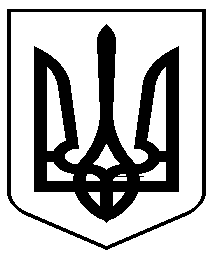 